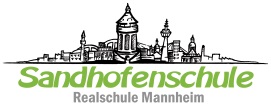 Liebe Schülerinnen und Schüler, liebe Eltern, liebe Freunde und Förderer der Sandhofenschule,die herbei gesehnten Ferien sind da und das Schuljahr 2016/17 ist geschafft! Wir freuen uns mit unseren SchülerInnen über die Zeugnisse und den Beginn der Sommerferien.  Wir hatten wieder ein aufregendes Schuljahr mit vielen gemeinsamen Erlebnissen und Erfahrungen: Im November waren wir wieder mit einer Ausstellung und einem Waffelverkauf bei der „Langen Nacht der Kunst und Genüsse“ im Stadtteil dabei und auch beim Sandhöfer Adventsmarkt waren wir Dank der 8b trotz eisiger Temperaturen wieder vertreten. Auch der Tag der offenen Tür verlief wieder gut und zog zahlreiche GrundschülerInnen und ihre Eltern in unsere Schule.Highlights für unsere Klassen waren natürlich die Klassenfahrten, Tagesausflüge und Übernachtungen in der Schule. Besonders hervorzuheben ist sicherlich die Londonfahrt der 8. Klassen, aber auch das Eislaufen der 5er, die Theaterbesuche oder die Lesenacht. Besondere Projekte haben das Schulleben bereichert, so zum Beispiel die Weihnachtspäckchenaktion, das France Mobil, der  Architekturmodellbauwettbewerb und der Kinoabend der 8a.  In diesem Schuljahr gab es auch wieder zahlreiche Präventionsangebote – neben den bewährten Modulen war der sogenannte „Alkoholtag“ der Polizei Sandhofen neu im Programm, genauso wie das Fanprojekt des SV Waldhof 07 gegen rechte Fankultur. Andere Projekte, wie zum Beispiel „Mitreden“ gegen Radikalisierungstendenzen, der Kniggekurs oder das Filmprojekt „Close up“ wurden erneut durchgeführt. Auch unsere SMV war in diesem Schuljahr wieder sehr rege und hat zahleiche Aktionen für die Schülerschaft organisiert: Das Hockeyturnier und die Valen-tinsrosen bleiben davon besonders in Erinnerung. Wir sind auch froh, dass die SMV die Organisation der Materialien für die Bewegte Pause übernommen hat – wir wünschen uns aber eine noch regere Nutzung der Bälle, Diavolos und Pedalos im kommenden Schuljahr. Eine gute Idee waren auch die Mottowochen, die durch Schilder auf wichtige Werte und Regeln für das Zusammenleben in unserer Schule aufmerksam gemacht haben. Schon Tradition ist unsere Ausbildungsbörse im Frühjahr, aber auch die anderen, bewährten Programme für eine gute Vorbereitung auf die Berufswelt wurden wieder durchgeführt. Wir freuen uns über die vielen Kooperationen mit den Ausbildungsbetrieben der Region, dem IB, der AOK und der Agentur für Arbeit. Besonders dankbar sind wir auch für die Unterstützung unseres Fördervereins: Die Mitglieder haben in diesem Jahr das neue Material für die Bewegte Pause gestiftet und die Verköstigung für die neuen 5.Klässlerer am ersten Schultag finanziert. An dieser Stelle sei darüber hinaus aber allen KollegInnen, SchülerInnen und Eltern gedankt, welche die verschiedenen Aktionen und Projekte über das Jahr organisiert bzw. durchgeführt und damit unser Schulleben durch ihre Ideen und ihr Engagement bereichert haben - vielen Dank!Ins neue Schuljahr werden wir mit einigen Veränderungen starten: Frau Beneke und unser Schulhund Chocolate gehen für ein paar Jahre in die USA – wir wünschen ihnen eine interessante Zeit und hoffen, dass sie anschließend wieder zu uns zurück kommen werden.  Ein großer Einschnitt bedeutet die Verabschiedung unseres Schulleiters, Gerd Staiger, in den Ruhestand. Am vergangen Freitag haben wir ihn im Rahmen einer schönen Feier verabschiedet und wünschen ihm nun alles Gute für seine Zukunft. Die Nachfolge ist noch nicht geklärt, wir werden Sie/euch informieren, sobald eine Entscheidung getroffen wurde.Lange haben wir es vorbereitet – nun starten wir: Die offene Ganztagsschule beginnt am 11.09.17 für unsere Jahrgangsstufen 5 und 6.Damit wird auch unser neues C-Gebäude in Betrieb genommen. Da es jedoch bauliche Verzögerungen gibt, werden wir im September wohl zunächst nur das Erdgeschoss nutzen können. Bis die Bauarbeiten im Obergeschoss abgeschlossen sind, bleiben die Jahrgänge 8, 9 und 10 noch im Pavillon.Mit dem Ganztagsbetrieb beginnt auch der Mensabetrieb. Montags bis donnerstags wird den GanztagsschülerInnen ein Mittagessen in unserer neuen Mensa geboten, das durch die Firma „TasteNext“ geliefert wird. Auch unsere HalbtagsschülerInnen können dort, nach Voranmeldung, ein Essen einnehmen. Die Vorbestellung wird im neuen Schuljahr über ein Chipsystem (Terminal bzw. Zugangsdaten über das Internet) geregelt. Um das Bestellsystem genauer zu erläutern, werden MitarbeiterInnen von „TasteNext“ am Elternabend im Sep-tember anwesend sein. Falls Ihr Kind bereits in der ersten Woche in der Mensa essen möchte, kontaktieren Sie bitte Frau Kreuzer: tanja.kreuzer@tastenext.de.Schon jetzt der Hinweis auf die ersten Termine im neuen Schuljahr: Am 11.09.17 beginnt der Unterricht um 7.55Uhr und endet um 12.30 Uhr. Die neuen 5er werden am 13.09.17 im Jakobussaal begrüßt und haben dann zunächst ihre Einführungswoche mit den KlassenlehrerInnen. In der zweiten Schulwoche, am Mittwoch, den 20.09.17, findet unser erster Elternabend statt und die erste Elternbeiratssitzung ist dann am 27.09.17. Elternbriefe werden Sie/euch darüber im September noch genauer informieren. Bei der „Langen Nacht der Kunst und Genüsse“ sind wir am 10.11.17 wieder dabei und alle sind herzlich eingeladen, unseren Stand zu besuchen (Infos folgen noch).Für das neue Unterrichtsjahr sind die Schuljahresplaner schon gedruckt. Sie werden am ersten Schultag ausgeteilt und wir bitten Sie, Ihrem Kind dafür am ersten Schultag 5 Euro mitzugeben. Auch die Zeugnismappen sollen den KlassenlehrerInnen an diesem Tag wieder unterschrieben vorgelegt werden. Bis dahin wünsche ich allen, auch im Namen von Herrn Staiger, schöne und entspannte Sommertage!Mit freundlichen GrüßenJutta Petri, Konrektorin